2024-2025 S&A Budget 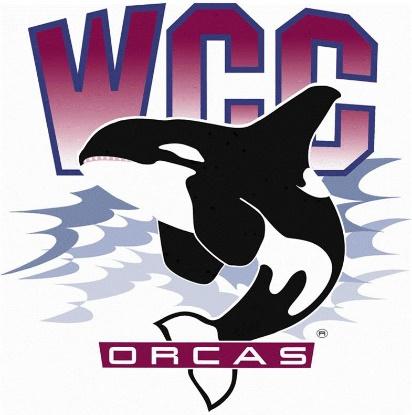 Committee Agenda Date: 5/10/2024Syre 216 – 3:00-4:00 p.m. Chair: Alaina Hirsch Call to OrderApproval of Agenda Approval of Minutes New  BusinessUpdate on Budget Approval Process Presentation on Tutoring Center Funding – Trevor Austin Intercultural Center Funding Budget Revision Discussion Public Comment Adjournment 